Objednávka	Číslo: 42263 Datum:9.7.2018	Vlastní číslo DL:	4398/18 Dodavatel akceptuje tuto objednávku Množství	KódNázev	ID SK 12,00	0168904XARELTO 20MG 98TBL	20075 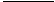 Celkem NC bez DPH:	58 887,24 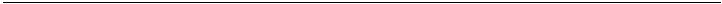 Celkem NC s DPH:	64 776,00 Vystavil(a) xxx/1075	11.07.2018 8:56:04	WOB006	1/1 IČ:	14707420 
DIČ:CZ14707420 Odběratel Vsetínská nemocnice a.s. 
Lékárna DUO Nemocniční 955 75501 Vsetín IČ:	26871068 
DIČ:CZ26871068 